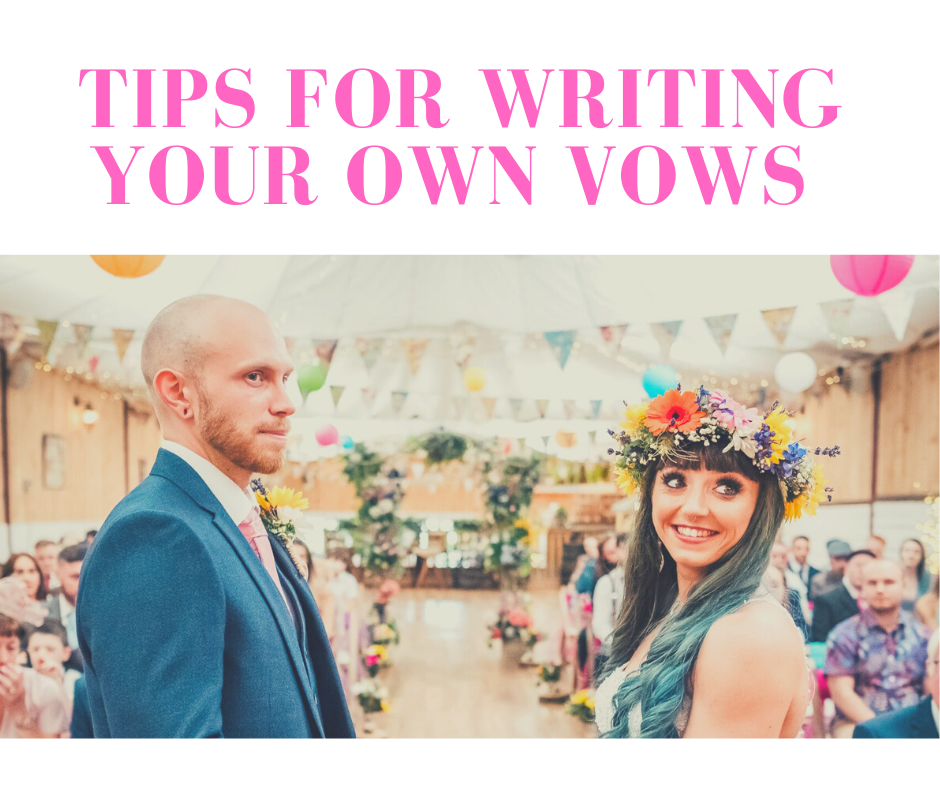 Writing your own vows might seem scary, but it’s easier than you think. Grab a pen and jot down what springs to mind when you ask yourself these questions. When did you know this was "the person for you"?How does your partner make you feel?What impact does your partner have on your life?What personality traits does your partner have that compliments yours?What do you work the most on in your relationship?Has your partner changed your life? How?What do you love most about your partner?Why do you think your relationship works so well?What are your hopes for the future?Still struggling? Here’s some different types of example vows for inspiration. Civil VowsIf you have a ceremony with a registrar, these are the vows you will be asked to repeat to cement your legal marriage. I declare that I know of no legal reason why I (your name) may not be joined in marriage to (your partner's name).I call upon these persons, here present, to witness that I (your full name) do take thee (your partner's full name) to be my lawful wedded wife/husband.     Traditional church vows : Do you take [name] to be Your husband,to have and to hold from this day forward forbetter or for worse,for richer or for poorer,in sickness and in health,to love and to cherish until death doyou part  How about adding in a little bit of humour?I promise to always leave thelights on in the bathroomI promise to mysteriously takethree hours to make a simple omeletI pledge to listen to your advice,and occasionally take itI pledge to never take score...even if I'm totally winningI believe there is no time or place I'm morecontent than when you're closeBecause of this and so, so much more...I believe that I will always love youHow about mixing sweet with hints of funny?I promise to forget to stack the dishes on theright and leave stagnant water in the sinkI promise to always drive the speed limit,even on the freewayI promise to cuss loudly at video gamesI vow to snuggle you as often as possibleI vow to make you really really laugh out loudI vow to always try one biteof any meal you createI vow to be the best parts of me that fitperfectly with the best parts of youAlthough I will be imperfect,I pledge to be sensitive andrespectful of your unique talents,abilities and quirksI pledge to lend you strengthfor all of your dreamsTogether we can accomplishmore than we could aloneI love youOr Keep it SimpleI promise to love you, always.Take inspiration from your favourite movie or tv show“I vow to help you love life, to always hold youwith tenderness and to have the patience that lovedemands, to speak when words are needed and toshare the silence when they are not, to agree todisagree on red velvet cake, and to live withinthe warmth of your heart and always call it home.”“I vow to fiercely love you in all your forms, nowand forever. I promise to never forget that thisis a once in a lifetime love. And to always knowin the deepest part of my soul that no matter whatchallenges might carry us apart, we will alwaysfind our way back to each other""We promise to love each other even when we hateeach other. No running ever. Take care when old,senile and smelly. And it's forever""So it’s not going to be easy. It’s going to bereally hard. And we are going to have to work atthis everyday. But I want to do that because Iwant you. I want all of you, forever, everyday"SOME FINAL WORDS OF ADVICE Your vows shouldn't be something you worry about and stress over. But if you're struggling to think of something to say in front of all those guests, then my advice is this.Keep It Simple Tell them why you are standing there, committing to a life together, and add in an I love you.Keep It Real - Don't over complicate it, or get all emotional if that's not you. Your vows shouldbe said in your normal tone of voice, and be in line with your personality, after all, that's partof the reason your partner chose you!Avoid in jokes - As much as you two find something funny your whole family will hear these vows and you don't want awkward silences instead of laughter.Practice makes perfect! Once you've written the vows read them a few times aloud so you don't stumble on the words during the big day!And finally... Relax and have fun with them! It's only words. If you’re still struggling with putting pen to paper then drop me a message to arrange a one to one chat and I’ll happily help you to create truly your meaningful vows. 